Letter M Unit Contents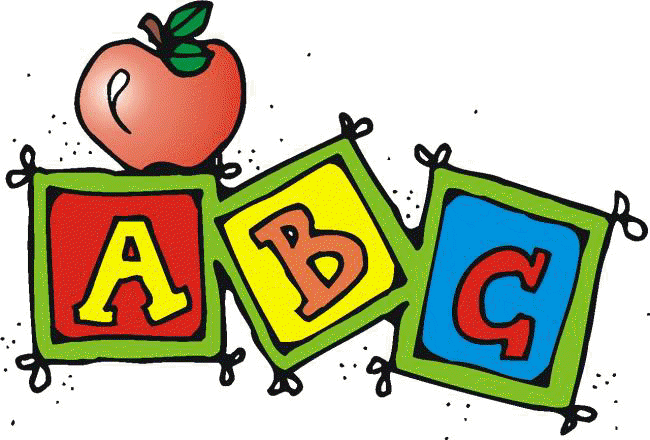 Whole Class Activities Alphabet SongA great way to start your lesson and ease issues and disruptions with transition is to have students sing/listen to an alphabet song.  I used “The Alphabet’s in my Mouth” by Dr. Jean.  Find your favorite ABC chart (good to use the one with Fundations if that is the curriculum you are using) and make a laminated copy for each student.I included one that I used, but any alphabet chart  would workHave them follow along on the chart as the song plays.  Assist as needed.Circle Map16 pages containingDirections90 color picture symbols Scavenger Hunt2 pages containing Directions with differentiation suggestions Letter symbolsPick up the Plates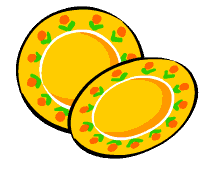 4 pages containing Directions for 2 variationsDifferentiation suggestions24 picture symbols24 lettersCraftStudents will participate in creating marble art.  Special attention is made to making this as independent an activity as possible for ALL students. Cooking ActivityMarshmallow MixPicture recipe with directions, ingredient, and number labels.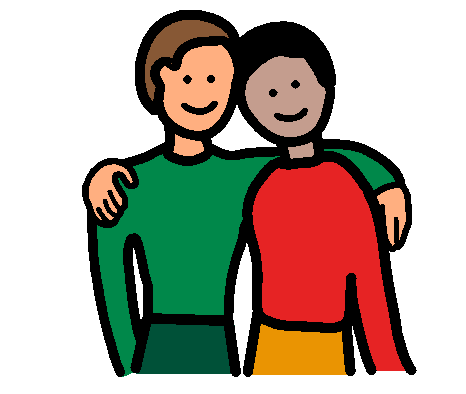 Books  Letter M book19 page pdf book about the letter M.Can print out, laminate and bind OR project onto screen or boardGood Manners Social Story12 page booklet about good mannersPrintables/Worksheets Individual Circle Map12 picture symbols to cut and paste into a circle mapSorting ActivitiesSorting template (Use the activity that is at your student’s level)20 picture symbols to sort by initial sound20 letters in different fonts to sort by letterCollage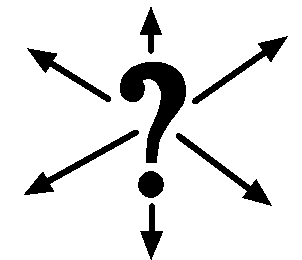 DirectionsUpper case letter templateWhere is the Letter M cut and paste book This is an 11 page book (plus 2 pages of directions) that students cut out prepositions and the letter F in different fonts and pastes in correct locationsLots of visual structure to help increase independenceBook utilizes images starting with letter F to continue to reinforce letter of the week conceptGood/Bad Manner SortCompanion activity to Good Manners social storyCut and sort picture symbols into those depicting good versus bad mannersDay 2TimeActivityMaterialsNotes5 minAlphabet songAlphabet songAlphabet chart (included)5 minRead: M BookPrinted book (included)ORWay to project pdf documentEvery year was different.  Some years my kids took sit and listen while I read the story.  Some years, they needed the extra stimulation of the book begin projected while I read.5 minFundation Sound cardsReview letter of the week as well as previous letters coveredDo only if you currently use this curriculum in your classroom.Reviews sounds letters make10 minClass Circle MapDirections (included)Large class circle mapLetter of the week pictures (included)It is important to choose the best number of picture cards to use for your students to keep them engaged and not overwhelmed.  For most letters, there are more pictures included than you would want to use in a single day.  That is why this activity is repeated daily.10 minClass Scavenger HuntDirections (included)Letter cards (included)It is important to take into account the needs or your students when it comes to over-stimulation.  Some can handle a scavenger hunt that goes down the hall or involves the whole school.  Some students will only be able to handle staying in the classroom.  If you have an assistant, consider breaking into more than 1 group to best address the multiple needs for your class.10 minIndividual Sorting ActivityLetter font sort (included)Initial consonant picture sort (included)Construction paper to affix letters or pictures toUse the sorting activity that you feel will best address the learning level of your students